П О Л О Ж Е Н И Епроведения Открытого первенства города Вологдыпо фигурному катанию на коньках«Вологодские узоры»I. Цели и задачи.Соревнования проводятся по одиночному катанию в целях:-популяризации и развития фигурного катания на коньках среди детей и подростков;-привлечение внимания общественности и соответствующих организаций к любительскому уровню детского фигурного катания на коньках, пропаганде здорового образа жизни;- отбор спортсменов для участия в Первенстве Вологодской области по фигурному катанию на коньках;-совершенствования спортивного мастерства;- приобретения соревновательной практики;- выполнения норм и требований ЕВСК;- формирования сборной команды муниципального округа «Город Вологда» по фигурному катанию на коньках; - выявления перспективных спортсменов;- обмена опытом тренеров-преподавателей.II. Сроки и место проведения соревнований.Соревнования проводятся: 16 – 18 марта 2023 г. на базе МАУДО «Ледовый дворец» по адресу: г. Вологда ул. Пугачева д. 44.Начало соревнований 17 марта 2023 г. в 09.00 часов (в случае изменения времени начала соревнований, организатор сообщит участникам дополнительно).Комиссия по допуску участников состоится: 16 марта 2023 г. с 17.00 до 18.00 в здании МАУДО «Ледовый дворец».Жеребьевка стартовых номеров будет проведена автоматически в программе ISU Calc FS.III. Руководство и непосредственная ответственность по проведению соревнований.Общее руководство подготовкой и проведением соревнований осуществляет Управление физической культуры и массового спорта Администрации города Вологды.Непосредственное проведение соревнований возлагается на МАУДО «Ледовый дворец»  и главную судейскую коллегию.Главный судья соревнований – Русинова Ю. О. Главный секретарь соревнований –Кубасова Л. Н..Судейская бригада состоит из судей, включенных в список официальных лиц для судейства всероссийских и региональных соревнований, утвержденных на данный сезон ФФКР.IV. Условия проведения и программа соревнований.Соревнования проводятся в соответствии с правилами вида спорта «фигурное катание на коньках», утвержденными приказом Минспорта России от 15 сентября 2022 г. № 730.Соревнования проводятся с подведением личного зачёта.На соревнованиях:– определяются места, занятые всеми участниками соревнований в личном первенстве, в каждом виде программы в соответствии с «Единой Всероссийской классификационной программой 2023-2026 гг.» по следующим разрядам:III юношеский спортивный разряд - мальчики и девочки 6 - 8 летII юношеский спортивный разряд - мальчики и девочки 6 - 8 лет, мальчики и девочки 9 – 12 летI юношеский спортивный разряд - мальчики и девочки 6 - 8 лет, мальчики и девочки 9 – 12 летIII спортивный разряд - мальчики и девочки 6 - 8 лет, мальчики и девочки 9 - 12 летII спортивный разряд - мальчики и девочки 9 - 12 лет, юноши и девушки 11 - 17 летСудейство осуществляется по действующей системе ISU.V. Участники соревнований, порядок допуска.К участию в соревнованиях допускаются команды спортсменов спортивных школ, клубов и секций города Вологды, Вологодской области и городов России.Предварительные заявки на участие принимаются до 09 марта 2023 г. на электронную почту: ffkk-vologda@mail.ru.Окончательное количество участников в разрядах определяется по срокам подачи заявок в рамках отведенного времени.Организация, проводящая соревнования, вправе отказать в приеме на соревнование или допустить большее количество участников. Организаторы соревнований вправе ограничить количество участников в разряде, согласно отведенному времени.На мандатную комиссию представитель организации обязан подать на каждого участника следующие документы:- оригинал именной заявки установленной формы (заверенной печатями спортивной организации и врачебно-физкультурного диспансера);- зачетные книжки спортсменов;- страховые полисы спортсменов от несчастных случаев (оригинал);- свидетельство о рождении (оригинал).В случае не предоставления полного пакета документов, спортсмен не допускается к участию в соревнованиях. В случае отсутствия представителя команды на мандатной комиссии, необходимый пакет документов на спортсменов может быть представлен (по предварительному согласованию с главным судьей) в секретариат в день начала соревнований не позднее, чем за 45 минут до начала соревнований. VI. Награждение.Победители и призеры награждаются медалями, грамотами Управления физической культуры и массового спорта Администрации города Вологды. Все участники соревнований награждаются памятными дипломами и подарками. VII. Требования к музыкальному сопровождению.Каждый участник должен иметь качественную запись музыкального сопровождения своих программ на флеш-карте с указанием фамилии и имени участника, спортивной организации, разряда и времени звучания.Музыкальное сопровождение программ сдается до начала проведения соревнований по каждому разряду.VIII.Этикет.Все участники, тренеры и гости соревнований обязаны строго соблюдать Правила соревнований. Запрещено кидать на лед посторонние предметы (конфеты, цветы, шоколад и т.п.).IX.Условия финансированияРасходы по организации и проведению соревнований несёт МАУДО «Ледовый дворец» в соответствии с субсидией на финансовое обеспечение выполнения муниципального задания.Дополнительное финансовое обеспечение, связанное с организационными расходами по подготовке и проведению соревнований, может осуществляться за счет внебюджетных источников.Расходы по командированию участников соревнований (проезд, суточные в пути, питание, проживание в период проведения соревнований и страхование) обеспечивают командирующие организации.Бронированием мест в гостиницах команды занимаются самостоятельно.Х. Обеспечение безопасности участников и зрителей.Соревнования проводятся на объектах спорта, отвечающих требованиям соответствующих нормативных актов, действующих на территории Российской Федерации и направленных на обеспечение общественного порядка и безопасности участников и зрителей.Ответственность за безопасность зрителей и участников во время проведения соревнований возлагается на судейскую коллегию и администрацию спортивного сооружения.Соревнования проводятся при наличии квалифицированного медицинского персонала.Для всех участников, представителей команд, судей обязательно исполнение рекомендаций по организации работы спортивных объектов в условиях сохранения рисков распространения COVID – 19 («Рекомендации по организации работы спортивных объектов в условиях сохранения рисков распространения COVID – 19»).Соревнования проводятся в соответствии с Регламентом по организации и проведению официальных физкультурных и спортивных мероприятий на территории Российской Федерации в условиях сохранения рисков распространения COVID – 19.Данное положение является официальным вызовом на соревнования.Контактные телефоны: Кубасова Любовь Николаевна (тел. +7 921 123 16 19)Русинов Александр Валерьевич (тел.+7 921 231 20 01)Исх. №4  от 15.02.2023 годаВызов для участия в  соревнованияхУважаемые коллеги!            ВГОО ФФКК г. Вологды  приглашает Вашу команду принять участие в Открытом первенстве г. Вологды по фигурному катанию на коньках «Вологодские узоры». Соревнования проводятся в г. Вологде с 17 по 19 марта 2023 г. на базе МАУДО «Ледовый Дворец» по адресу: г. Вологда, ул. Пугачева, д.44Соревнования проводятся согласно Правилам, утверждённым Президиумом ФФКК России и в соответствии с требованиями ЕВСК 2023 -2026 года.В целях дополнительного финансирования призового фонда, оплаты работы судейской бригады и покрытия иных организационных расходов по подготовке и проведению соревнований каждый участник оплачивает благотворительный взнос: 3500 руб. – для юношеских разрядов и 3-го спортивного, 4000 руб. – для спортивных разрядов (2 спортивный)Благотворительный взнос за участие в соревнованиях спортсменами должен быть внесен на счет ВГОО ФФКК за всех членов команды одной суммой до 7 марта 2023 года. Кроме того, на электронную почту ВГОО ФФКК, или СМС, или сообщением в приложении Viber или WhatsApp, необходимо прислать фото или копию квитанции об оплате, сообщение о том, за какую команду был сделан платеж, сколько участников по юношеским и сколько по спортивным разрядам.  В случае снятия спортсмена с соревнований после 7 марта 2023 года по причине болезни, дисквалификации или любой другой причине – благотворительный взнос не возвращается. Возможна замена данного спортсмена по согласованию с представителем Главной судейской коллегии. Огромная просьба! Вносить благотворительный взнос ПО ПЛАТЕЖНОМУ ПОРУЧЕНИЮ, УКАЗАННОМУ НИЖЕ!!! Либо указывать в платежном поручении в «назначении платежа» - ЦЕЛЕВОЕ ПОЖЕРТВОВАНИЕ НА ВЕДЕНИЕ УСТАВНОЙ ДЕЯТЕЛЬНОСТИТелефон для СМС, Viber, WhatsApp - +7 (921) 231-20-01 (Русинов Александр)Электронная почта ВГОО ФФКК – ffkk-vologda@mail.ru Благодарю за сотрудничество. Президент ВГОО ФФКК г. Вологды					Русинов А.В.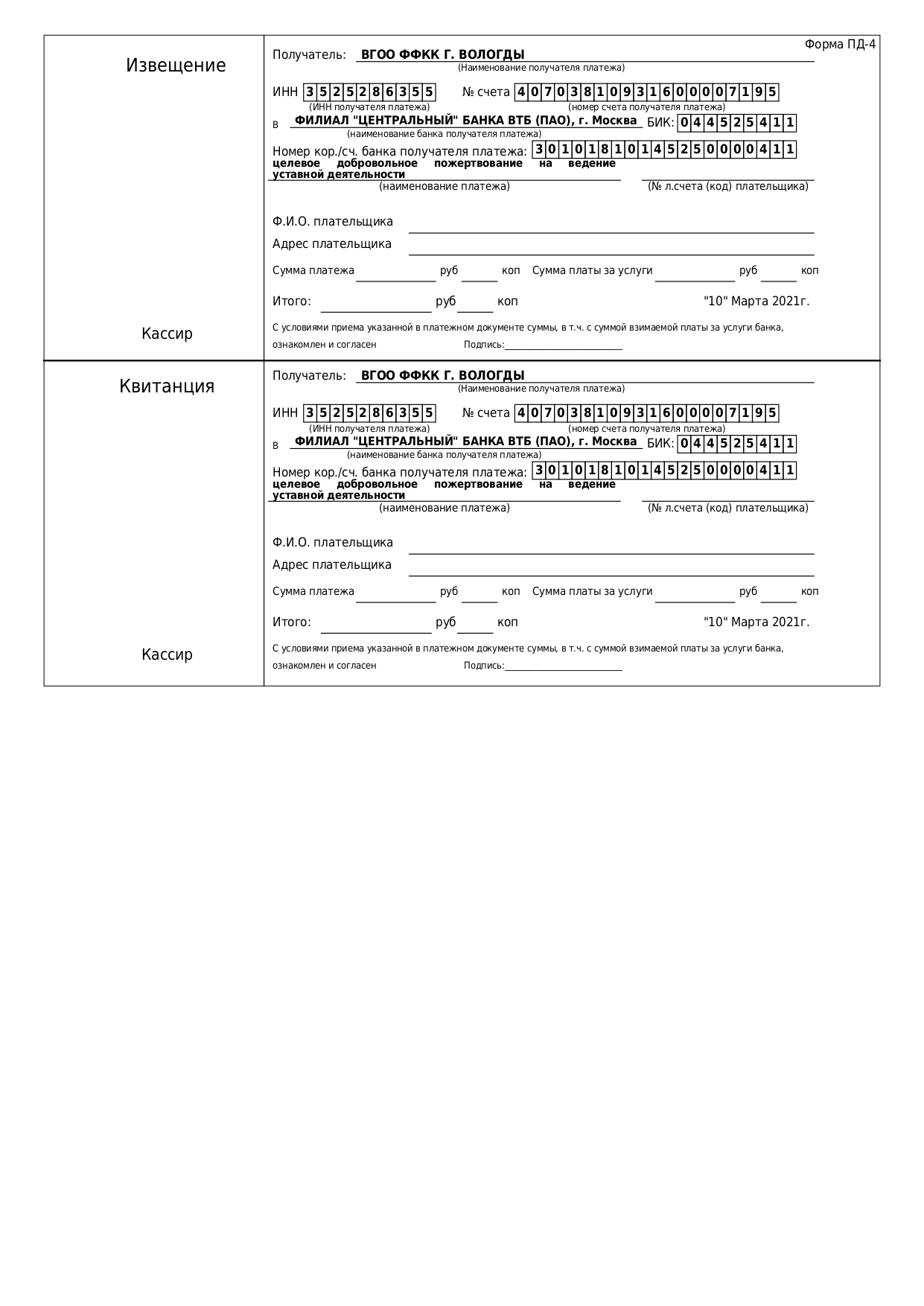 УТВЕРЖДАЮ:Начальник Управления физической культуры и массового спорта Администрации города Вологды_________________ Д. П. Жиобакас «_____»_______________2023 г.УТВЕРЖДАЮ:Директор МАУДО «Ледовый дворец»_________________ С. В. Иванов«____»_______________2023 г.Вологодская городская общественная организация«Федерация фигурного катания на коньках г. Вологды»(ВГОО ФФКК г. Вологды)ул. Чехова , д.4, кв.97  г. Вологда. 160009тел. +79212314597, +79211231619 E-mail: ffkk-vologda@mail.ruОГРН 1133500000501  ИНН / КПП 3525286355 / 352501001р/сч 40703810931600007195  Филиал «ЦЕНТРАЛЬНЫЙ» Банка ВТБ ПАО г. Москва, БИК 044525411     к/сч 30101810145250000411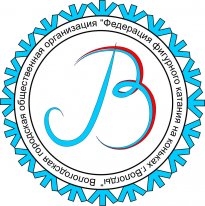 